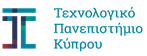 Συντεχνία Διοικητικού Προσωπικού 
Τεχνολογικού Πανεπιστημίου Κύπρου (ΣΥΤΕΠΑΚ)ΖΗΤΕΙΤΑΙ ΜΙΣΘΩΣΗ ΥΠΗΡΕΣΙΩΝγια υποστήριξη του Προγράμματος “CUT SUMMER CAMP, 2019”ΕισαγωγήΤο Διοικητικό Συμβούλιο της Συντεχνίας Διοικητικού Προσωπικού σε συνεργασία με την Υπηρεσία Ανθρώπινου Δυναμικού και την Υπηρεσία Σπουδών και Φοιτητικής Μέριμνας του Τεχνολογικού Πανεπιστημίου Κύπρου,  διοργανώνουν το Πρόγραμμα “CUT SUMMER CAMP, 2019” στις εγκαταστάσεις του Τεχνολογικού Πανεπιστημίου. Το Πρόγραμμα απευθύνεται σε παιδιά  ηλικίας 5 έως 15 ετών. Οι δραστηριότητες του Προγράμματος θα είναι ποικίλες και θα περιλαμβάνουν  μάθημα φωτογραφίας, ρομποτική, μουσικό παιχνίδι, αστροφυσική, ασύρματα δίκτυα, εκδρομές, θάλασσα κ.α. Για την υλοποίηση του προγράμματος, προκύπτουν οι πιο κάτω ανάγκες :  Τίτλος Θέσης:		Υπεύθυνος/η  Προγράμματος Αρ. Θέσεων:			Μία (1)Διάρκεια Προγράμματος:	Πέμπτη 20 Ιουνίου μέχρι Παρασκευή 2 Αυγούστου 2019 Ωράριο Προγράμματος:	Δευτέρα έως Παρασκευή, 07:30 μέχρι 15:30.Συνολική Αμοιβή: Χίλια τρακόσια ευρώ (€1,300) για όλη τη διάρκεια του προγράμματος			Καθήκοντα και ΕυθύνεςΈχει τη γενική ευθύνη και εποπτεία για την ομαλή και αποτελεσματική λειτουργία του όλου προγράμματος.Εποπτεύει το έργο των Υπεύθυνων Ομάδας αλλά και όλου του προσωπικού που στηρίζει το πρόγραμμα, παρέχοντας τις απαραίτητες οδηγίες.Ενημερώνει το προσωπικό για τα καθήκοντα του και επιβλέπει για την ορθή εκτέλεση των καθηκόντων αυτών.Ενημερώνει έγκαιρα την Οργανωτική Επιτροπή για τις ανάγκες του προγράμματος και τα τυχόν προβλήματα που παρουσιάζονται στη λειτουργία του.Φροντίζει ώστε να διατηρούνται  καθαροί, καλαίσθητοι και σε καλή κατάσταση οι χώροι λειτουργίας του προγράμματος.Είναι υπεύθυνη/ος για τη ρύθμιση της διεξαγωγής εκδρομών, επισκέψεων και γενικά όλων των δραστηριοτήτων εκτός του χώρου του προγράμματος.Ελέγχει το καθημερινό μεσημεριανό φαγητό των παιδιών, που παραδίδεται στο χώρο του προγράμματος, ως προς την ποσότητα και  την ποιότητα.Ελέγχει ώστε να  τηρείται καθημερινά το παρουσιολόγιο των παιδιών της κάθε  ομάδας. Προϋποθέσεις Συμμετοχής 8.1	Απαιτούμενα ΠροσόνταΟι Αιτητές/τριες πρέπει να είναι φυσικά πρόσωπα και να κατέχουν τα παρακάτω ελάχιστα απαιτούμενα προσόντα: Πανεπιστημιακός τίτλος  ή ισότιμο προσόν σε ένα από τα ακόλουθα θέματα: Προσχολική  Αγωγή,  Δημοτική Εκπαίδευση, Φυσική Αγωγή. Πολύ καλή γνώση της Ελληνικής και καλή γνώση της Αγγλικής γλώσσας.Ακεραιότητα χαρακτήρα, εχεμύθεια, οργανωτική και διοικητική ικανότητα, υπευθυνότητα, πρωτοβουλία και ικανότητα αποτελεσματικής συνεργασίας.Διετής εργασιακή πείρα, μετά την απόκτηση του πρώτου πανεπιστημιακού τίτλου σπουδών, σχετική με τα καθήκοντα της θέσης.Θα αποτελεί πλεονέκτημα:  Μεταπτυχιακός τίτλος (επιπέδου Μάστερ) σε θέματα συναφή με την Προσχολική Αγωγή και Δημοτική Εκπαίδευση. Αποδεδειγμένη εργασιακή εμπειρία σε  προγράμματα καλοκαιρινής απασχόλησης. Πανεπιστημιακός τίτλος  ή ισότιμο προσόν σε ένα από τα ακόλουθα θέματα: Προσχολική  Αγωγή,  Δημοτική Εκπαίδευση. 8.2	Προσωπική κατάσταση Αιτητή/τριας.Για τη συμμετοχή τους στο διαγωνισμό, οι ενδιαφερόμενοι Αιτητές/τριες πρέπει να πληρούν υποχρεωτικά τις παρακάτω προϋποθέσεις που αφορούν την προσωπική τους κατάσταση:Να μην έχουν καταδικαστεί για αδίκημα σχετικό με την επαγγελματική τους διαγωγή, βάσει αποφάσεως η οποία έχει ισχύ δεδικασμένου.Να μην έχουν διαπράξει σοβαρό επαγγελματικό παράπτωμα.Υποβολή Αιτήσεων Οι ενδιαφερόμενοι μπορούν να υποβάλλουν το  βιογραφικό τους σημείωμα και τα αντίγραφα των πιστοποιητικών των ακαδημαϊκών και άλλων συναφών προσόντων το αργότερο μέχρι την Τρίτη 30  Απριλίου 2019 και ώρα 14:00.Οι Αιτήσεις θα υποβάλλονται ηλεκτρονικά, στην ηλεκτρονική διεύθυνση  summercamp@cut.ac.cyΔεν θα λαμβάνονται υπόψη και θα θεωρούνται εκπρόθεσμες, όσες αιτήσεις υποβάλλονται  μετά την καθορισμένη ημερομηνία και ώρα.Αιτήσεις που δεν θα συνοδεύονται με τα αντίγραφα των πιστοποιητικών των ακαδημαϊκών και άλλων συναφών προσόντων που αναφέρονται  πιο πάνω, περιλαμβανομένων βεβαιώσεων για υπηρεσία και εμπειρία, δε θα γίνονται αποδεκτές. (Τα πρωτότυπα θα παρουσιασθούν όταν ζητηθούν για έλεγχο).Αξιολόγηση ΑιτήσεωνΗ οργανωτική Επιτροπή, με τη λήξη της προθεσμίας υποβολής αιτήσεων, θα προχωρήσει άμεσα στην αξιολόγηση των αιτήσεων.Οι ενδιαφερόμενοι θα κληθούν σε προσωπική συνέντευξη, σε ημερομηνία που θα ανακοινωθεί αργότερα. Η Ανάθεση της Μίσθωσης Υπηρεσιών, γίνεται στον/στην ενδιαφερόμενο/η ο/η οποίος/α θα ικανοποιήσει την Επιτροπή ως ο/η καταλληλότερος/η, να διευθύνει αποτελεσματικά ομάδα παιδιών, διασφαλίζοντας από τη μια ένα ασφαλές περιβάλλον για τα παιδιά και από την άλλη ποικιλία δραστηριοτήτων, δίνοντας τους την ευκαιρία να περάσουν ένα ευχάριστο και δημιουργικό καλοκαίρι.Σε περίπτωση που η Επιτροπή κρίνει ότι δύο ή περισσότεροι ενδιαφερόμενοι ισοψηφούν τότε η επιλογή θα γίνει με κλήρωση, παρουσία των ενδιαφερομένων αν το επιθυμούν.Υπογραφή ΣυμφωνίαςΟ/Η Ενδιαφερόμενος/η στον/στην οποίο θα ανατεθεί η μίσθωση υπηρεσιών θα υπογράψει σχετική Συμφωνία.H Οργανωτική Επιτροπή, διατηρεί το δικαίωμα όπως μετά από μελέτη των αιτήσεων και σε οποιονδήποτε χρόνο πριν την κατακύρωση τους μη αποδεχτεί οποιανδήποτε αίτηση ή αναβάλει την κατακύρωση οποιασδήποτε αίτησης ή/και ζητήσει νέες αιτήσεις ή ακυρώσει την προκήρυξη για μίσθωση υπηρεσιών, χωρίς να έχει οποιανδήποτε ευθύνη έναντι των Αιτητών και χωρίς να είναι υποχρεωμένη να δώσει λόγους για την ακύρωση των Αιτήσεων/Προκήρυξης.ΠληροφορίεςΓια πληροφορίες μπορείτε να επικοινωνήσετε στο τηλ. 25 002543 (Μαρία Πρωτοπαπά) summercamp@cut.ac.cy. 